Exercice n°1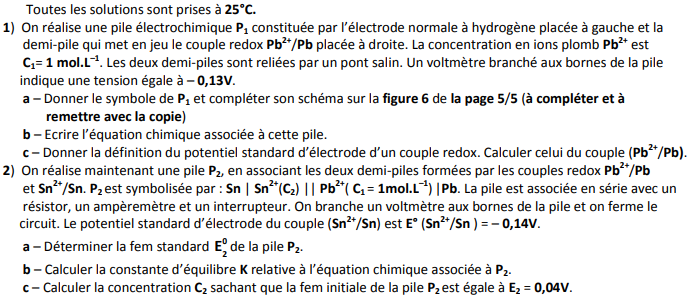 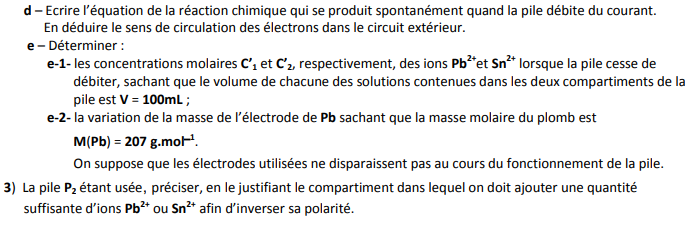 Exercice n°2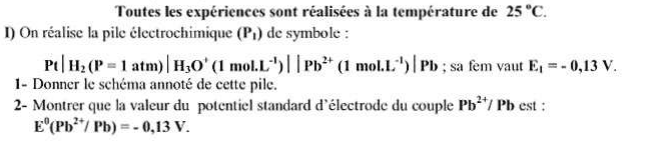 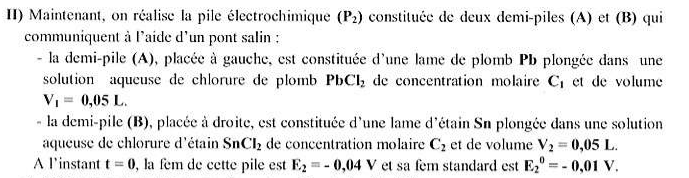 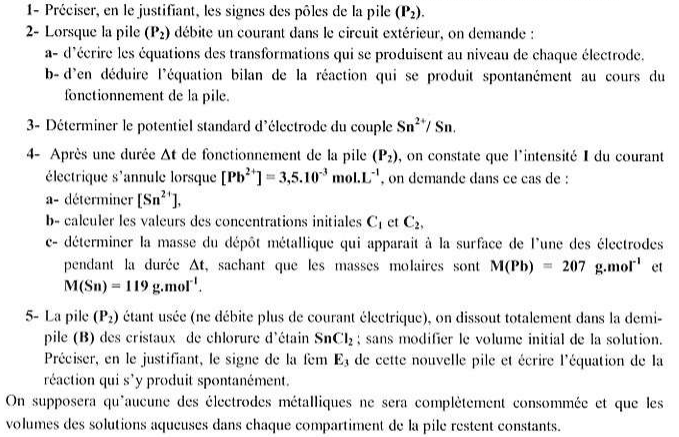 Exercice n°3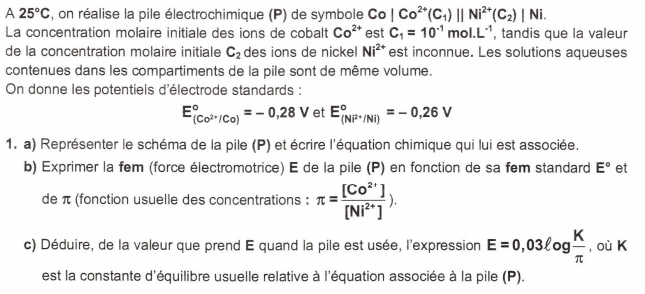 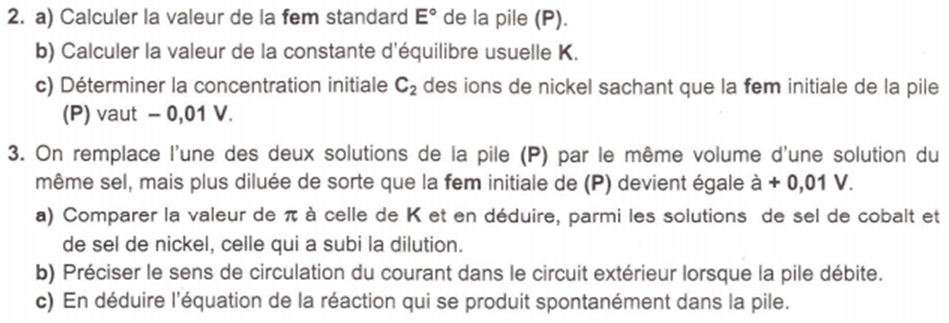 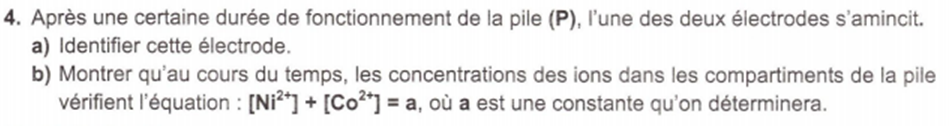 Exercice n°4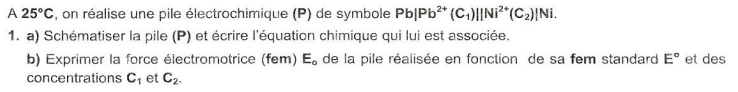 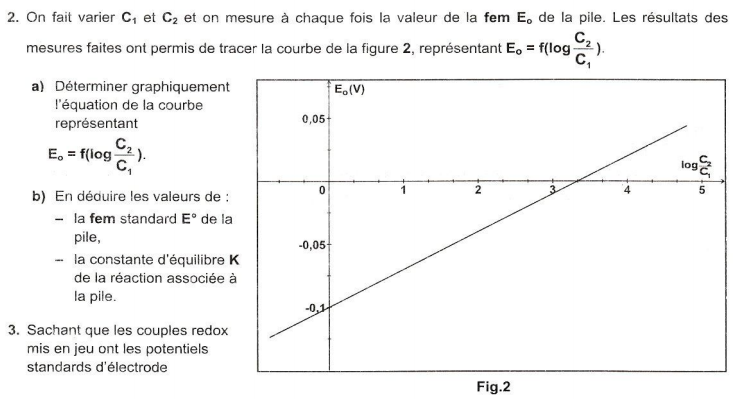 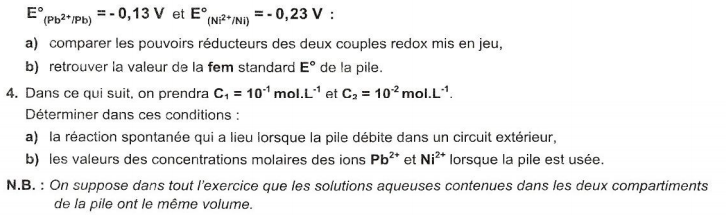 Lycée 15 Novembre 1955Sciences physiquesAnnée scolaire 2019/2020M.Abdmouleh Nabil :                              Tel : 98 972 418Série n°10: pileBac : Sciences expérimentales